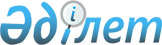 О внесении изменений и дополнений в решение Алтынсаринского районного маслихата от 22 декабря 2008 года № 120 "О районном бюджете Алтынсаринского района на 2009 года"Решение маслихата Алтынсаринского района Костанайской области от 21 апреля 2009 года № 153. Зарегистрировано Управлением юстиции Алтынсаринского района Костанайской области 4 мая 2009 года № 9-5-90

      В соответствии с пунктом 5 статьи 109 Бюджетного кодекса Республики Казахстан, статьи 6 Закона Республики Казахстан "О местном государственном управлении в Республике Казахстан", решением Костанайского областного маслихата от 20 апреля 2009 года № 185 "О внесении изменений и дополнений в решение Костанайского областного маслихата от 12 декабря 2008 года № 140 "Об областном бюджете Костанайской области на 2009 год" и постановлением акимата Алтынсаринского района от 20 апреля 2009 года № 114 "О внесении изменений и дополнений в районный бюджет Алтынсаринского района на 2009 год", в решение Алтынсаринского районного маслихата от 16 января 2009 года № 135 "О внесении изменений и дополнений в решение Алтынсаринского районного маслихата от 22 декабря 2008 года № 120" Алтынсаринский районный маслихат РЕШИЛ:

      1. Внести следующие изменения, дополнения и изложить в новой редакции приложения 1, 2, 4, (прилагается) решения Алтынсаринского районного маслихата от 22 декабря 2008 года № 120 "О районном бюджете Алтынсаринского района на 2009 год" (номер в государственном Реестре нормативно правовых актов 9-5-77 опубликованного в газете "Таза бұлақ-Чистый родник" от 8 января 2009 года № 1), ранее внесенное изменение и дополнение решение Алтынсаринского районного маслихата от 16 января 2009 года № 135 "О внесении изменений и дополнений в решение Алтынсаринского районного маслихата от 22 декабря 2008 года № 120" (номер в государственном Реестре нормативно правовых актов 9-5-78 опубликованного в газете "Таза бұлақ-Чистый родник" 12 февраля 2009 года № 6).

      2. Настоящее решение вводится в действие с 1 января 2009 года.      Председатель внеочередной

      сессии Алтынсаринского

      районного маслихата                        В. Максимова      Секретарь Алтынсаринского

      районного маслихата                   Т. Кульмагамбетов      СОГЛАСОВАНО:      Начальник государственного учреждения

      "Отдел экономики и бюджетного

      планирования акимата

      Алтынсаринского района"                    Л. Калюжная      Исполняющая обязанности

      Начальника государственного

      учреждении "Отдел финансов

      акимата Алтынсаринского района"            Г. Шлягер      Председатель

      государственного учреждения

      "Налоговый комитет по

      Алтынсаринскому району"                    К. Оркашбаев      



Приложение 1            

к решению маслихата     

от 21 апреля 2009 года  

№ 153                    Бюджет Алтынсаринского района на 2009 год

Приложение 2             

к решению маслихата      

от 21 апреля 2009 года   

№ 153                     Перечень бюджетных программ развития

бюджета района на 2009 год

Приложение 4            

к решению маслихата     

от 21 апреля 2009 года  

№ 153                    Перечень бюджетных программ аулов (сел),

аульных (сельских) округов Алтынсаринского района

на 2009 год
					© 2012. РГП на ПХВ «Институт законодательства и правовой информации Республики Казахстан» Министерства юстиции Республики Казахстан
				КатегорияКатегорияКатегорияКатегорияКатегорияУточненный

бюджет

(тысяч тенге)КлассКлассКлассКлассУточненный

бюджет

(тысяч тенге)ПодклассПодклассПодклассУточненный

бюджет

(тысяч тенге)СпецификаСпецификаУточненный

бюджет

(тысяч тенге)НаименованиеУточненный

бюджет

(тысяч тенге)ДОХОДЫ8453281Налоговые поступления222877101Подоходный налог964531012Индивидуальный подоходный налог96453103Социальный налог872421031Социальный налог87242104Налоги на собственность370921041Hалоги на имущество276941043Земельный налог26371044Hалог на транспортные средства57611045Единый земельный налог1000105Внутренние налоги на товары, работы и услуги18651053Поступления за использование природных и других ресурсов17001054Сборы за ведение предпринимательской и профессиональной деятельности165108Обязательные платежи, взимаемые за совершение юридически значимых действий и (или) выдачу документов уполномоченными на то государственными органами или должностными лицами2251081Государственная пошлина2252Неналоговые поступления725201Доходы от государственной собственности5252015Доходы от аренды имущества, находящегося в государственной собственности525206Прочие неналоговые поступления2002061Прочие неналоговые поступления2004Поступления трансфертов 621726402Трансферты из вышестоящих органов государственного управления6217264022Трансферты из областного бюджета621726Функциональная группаФункциональная группаФункциональная группаФункциональная группаФункциональная группаФункциональная группаУточненный бюджет

(тысяч тенге)Функциональная подгруппаФункциональная подгруппаФункциональная подгруппаФункциональная подгруппаФункциональная подгруппаУточненный бюджет

(тысяч тенге)Администратор бюджетных программАдминистратор бюджетных программАдминистратор бюджетных программАдминистратор бюджетных программУточненный бюджет

(тысяч тенге)ПрограммаПрограммаПрограммаУточненный бюджет

(тысяч тенге)ПодпрограммаПодпрограммаУточненный бюджет

(тысяч тенге)НаименованиеУточненный бюджет

(тысяч тенге)ЗАТРАТЫ8581101Государственные услуги общего характера99843101Представительные, исполнительные и другие органы, выполняющие общие функции государственного управления88427101112Аппарат маслихата района (города областного значения)8015101112001Обеспечение деятельности маслихата района (города областного значения)8015101122Аппарат акима района (города областного значения)31510101122001Обеспечение деятельности акима района (города областного значения)31510101123Аппарат акима района в городе, города районного значения, поселка, аула (села), аульного (сельского) округа48902101123001Функционирование аппарата акима района в городе, города районного значения, поселка, аула (села), аульного (сельского) округа48902102Финансовая деятельность6186102452Отдел финансов района (города областного значения)6186102452001Обеспечение деятельности Отдела финансов6020102452011Учет, хранение, оценка и реализация имущества, поступившего в коммунальную собственность166105Планирование и статистическая деятельность 5230105453Отдел экономики и бюджетного планирования района (города областного значения)5230105453001Обеспечение деятельности Отдела экономики и бюджетного планирования52302Оборона1117201Военные нужды857201122Аппарат акима района (города областного значения)857201122005Мероприятия в рамках исполнения всеобщей воинской обязанности857202Организация работы по чрезвычайным ситуациям260202122Аппарат акима района (города областного значения)260202122006Предупреждение и ликвидация чрезвычайных ситуаций масштаба района (города областного значения)2604Образование486122401Дошкольное воспитание и обучение11169401464Отдел образования района (города областного значения)11169401464009Обеспечение деятельности организаций дошкольного воспитания и обучения11169402Начальное, основное среднее и общее среднее образование454102402464Отдел образования района (города областного значения)454102402464003Общеобразовательное обучение441387402464010Внедрение новых технологий обучения в государственной системе образования за счет целевых трансфертов из республиканского бюджета12715409Прочие услуги в области образования20851409464Отдел образования района (города областного значения)9135409464001Обеспечение деятельности отдела образования5231409464005Приобретение и доставка учебников, учебно-методических комплексов для государственных учреждений образования района (города районного значения)3500409464007Проведение школьных олимпиад, внешкольных мероприятий и конкурсов районного (городского) масштаба404409467Отдел строительства района (города областного значения)11716409467037Строительство и реконструкция объектов образования117166Социальная помощь и социальное обеспечение56014602Социальная помощь47401602451Отдел занятости и социальных программ района (города областного значения)47401602451002Программа занятости18646602451005Государственная адресная социальная помощь3626602451007Социальная помощь отдельным категориям нуждающихся граждан по решениям местных представительных органов6413602451010Материальное обеспечение детей-инвалидов, воспитывающихся и обучающихся на дому367602451014Оказание социальной помощи нуждающимся гражданам на дому6789602451016Государственные пособия на детей до 18 лет10998602451017Обеспечение нуждающихся инвалидов обязательными гигиеническими средствами и предоставление услуг специалистами жестового языка, индивидуальными помощниками в соответствии с индивидуальной программой реабилитации инвалида562609Прочие услуги в области социальной помощи и социального обеспечения8613609451Отдел занятости и социальных программ района (города областного значения)8613609451001Обеспечение деятельности отдела занятости и социальных программ8418609451011Оплата услуг по зачислению, выплате и доставке пособий и других социальных выплат1957Жилищно-коммунальное хозяйство61926701Жилищное хозяйство31634701467Отдел строительства района (города областного значения)31634701467003Строительство жилья государственного коммунального жилищного фонда20549701467004Развитие и обустройство инженерно-коммуникационной инфраструктуры11085702Коммунальное хозяйство25558702458Отдел жилищно-коммунального хозяйства, пассажирского транспорта и автомобильных дорог района (города областного значения)6558702458012Функционирование системы водоснабжения и водоотведения6558702467Отдел строительства района (города областного значения)19000702467006Развитие системы водоснабжения19000703Благоустройство населенных пунктов4734703123Аппарат акима района в городе, города районного значения, поселка, аула (села), аульного (сельского) округа4734703123008Освещение улиц населенных пунктов2371703123011Благоустройство и озеленение населенных пунктов23638Культура, спорт, туризм и информационное пространство48362801Деятельность в области культуры15931801455Отдел культуры и развития языков района (города областного значения)15931801455003Поддержка культурно-досуговой работы15931802Спорт5752802465Отдел физической культуры и спорта района (города областного значения)5752802465006Проведение спортивных соревнований на районном (города областного значения) уровне3387802465007Подготовка и участие членов сборных команд района (города областного значения) по различным видам спорта на областных спортивных соревнованиях2365803Информационное пространство14304803455Отдел культуры и развития языков района (города областного значения)13656803455006Функционирование районных (городских) библиотек12766803455007Развитие государственного языка и других языков народа Казахстана890803456Отдел внутренней политики района (города областного значения)648803456002Проведение государственной информационной политики через средства массовой информации648809Прочие услуги по организации культуры, спорта, туризма и информационного пространства12375809455Отдел культуры и развития языков района (города областного значения)4358809455001Обеспечение деятельности отдела культуры и развития языков4358809456Отдел внутренней политики района (города областного значения)4417809456001Обеспечение деятельности отдела внутренней политики4417809465Отдел физической культуры и спорта района (города областного значения)3600809465001Обеспечение деятельности отдела физической культуры и спорта 360010Сельское, водное, лесное, рыбное хозяйство, особо охраняемые природные территории, охрана окружающей среды и животного мира, земельные отношения257841001Сельское хозяйство209391001462Отдел сельского хозяйства района (города областного значения)151391001462001Обеспечение деятельности отдела сельского хозяйства53371001462099Реализация мер социальной поддержки специалистов социальной сферы сельских населенных пунктов за счет целевого трансферта из республиканского бюджета98021006Земельные отношения48451006463Отдел земельных отношений района (города областного значения)48451006463001Обеспечение деятельности отдела земельных отношений48451009Прочие услуги в области сельского, водного, лесное, рыбного хозяйства, охраны окружающей среды и земельных отношений58001009123Аппарат акима района в городе, города районного значения, поселка, аула (села), аульного (сельского) округа58001009123019Финансирование приоритетных социальных проектов в поселках, аулах (селах),аульных (сельских) округах в рамках реализации стратегий региональной занятости и переподготовки кадров 580011Промышленность, архитектурная, градостроительная и строительная деятельность77051102Архитектурная, градостроительная и строительная деятельность77051102467Отдел строительства района (города областного значения)39701102467001Обеспечение деятельности отдела строительства39701102468Отдел архитектуры и градостроительства района (города областного значения)37351102468001Обеспечение деятельности отдела архитектуры и градостроительства373512Транспорт и коммуникации628551201Автомобильный транспорт628551201458Отдел жилищно-коммунального хозяйства, пассажирского транспорта и автомобильных дорог района (города областного значения)628551201458023Обеспечение функционирования автомобильных дорог6285513Прочие83821303Поддержка предпринимательской деятельности и защита конкуренции39371303469Отдел предпринимательства района (города областного значения)39371303469001Обеспечение деятельности отдела предпринимательства39371309Прочие44451309458Отдел жилищно-коммунального хозяйства, пассажирского транспорта и автомобильных дорог района (города областного значения)44451309458001Обеспечение деятельности отдела жилищно-коммунального хозяйства, пассажирского транспорта и автомобильных дорог4445Чистое бюджетное кредитование:0бюджетные кредиты; погашение бюджетных кредитов;Сальдо по операциям с финансовыми активами0приобретение финансовых активов;поступления от продажи финансовых активов государства;Дефицит (профицит) бюджета12782Финансирование дефицита (использование профицита) бюджета12782поступление займов;погашение займов;используемые остатки бюджетных средств.12782Функциональная группаФункциональная группаФункциональная группаФункциональная группаФункциональная группаФункциональная подгруппа НаименованиеФункциональная подгруппа НаименованиеФункциональная подгруппа НаименованиеФункциональная подгруппа НаименованиеАдминистратор бюджетных программАдминистратор бюджетных программАдминистратор бюджетных программПрограммаПрограмма4Образование09Прочие услуги в области образования467Отдел строительства района (города областного значения)37Строительство и реконструкция объектов образования7Жилищно-коммунальное хозяйство 01Жилищное хозяйство467Отдел строительства района (города областного значения)003Строительство жилья государственного коммунального жилищного фонда004Развитие и обустройство инженерно-коммуникационной инфраструктуры02Коммунальное хозяйство467Отдел строительства района (города областного значения)006Развитие системы водоснабженияФункциональная группаФункциональная группаФункциональная группаФункциональная группаФункциональная группаУточенный

бюджет

(тысяч

тенге)Функциональная подгруппаФункциональная подгруппаФункциональная подгруппаФункциональная подгруппаУточенный

бюджет

(тысяч

тенге)Администратор бюджетных программАдминистратор бюджетных программАдминистратор бюджетных программУточенный

бюджет

(тысяч

тенге)ПрограммаПрограммаУточенный

бюджет

(тысяч

тенге)НаименованиеУточенный

бюджет

(тысяч

тенге)01Государственные услуги общего характера489021Представительные, исполнительные и другие органы, выполняющие общие функции государственного управления48902123Аппарат акима района в городе, города районного значения, поселка, аула (села), аульного (сельского) округа48902001Функционирование аппарата акима района в городе, города районного значения, поселка, аула (села), аульного (сельского) округа48902123Аппарат акима Большечураковского аульного (сельского) округа4422001Функционирование Большечураковского аппарата акима, аульного (сельского) округа4422123Аппарат акима Димитровского аульного (сельского) округа3541001Функционирование Димитровского аппарата акима, аульного (сельского) округа3541123Аппарат акима Докучаевского аульного (сельского) округа4388001Функционирование Докучаевского аппарата акима, аульного (сельского) округа4388123Аппарат акима аула (села) Красный Кордон4080001Функционирование аула (села) Красный Кордон4080123Аппарат акима Лермонтовского аульного (сельского) округа3900001Функционирование Лермонтовского аппарата акима, аульного (сельского) округа3900123Аппарат акима Маяковского аульного (сельского) округа4723001Функционирование Маяковского аппарата акима, аульного (сельского) округа4723123Аппарат акима Новоалексеевского аульного (сельского) округа4069001Функционирование Новоалексеевского аппарата акима, аульного (сельского) округа4069123Аппарат акима Приозерного аульного (сельского) округа3634001Функционирование Приозерного аппарата акима, аульного (сельского) округа3634123Аппарат акима Силантьевского аульного (сельского) округа4572001Функционирование Силантьевского аппарата акима, аульного (сельского) округа4572123Аппарат акима аула (села) Свердловка 4140001Функционирование аула (села) Свердловка4140123Аппарат акима Щербаковского аульного (сельского) округа3946001Функционирование Щербаковского аппарата акима, аульного (сельского) округа3946123Аппарат акима аула (села) Убаганское 3487001Функционирование аула (села) Убаганское34877Жилищно-коммунальное хозяйство473403Благоустройство населенных пунктов4734123Аппарат акима района в городе, города районного значения, поселка, аула (села), аульного (сельского) округа4734008Освещение улиц населенных пунктов2371011Благоустройство и озеленение населенных пунктов2363123Аппарат акима Большечураковского аульного (сельского) округа301008Освещение улиц населенных пунктов201011Благоустройство и озеленение населенных пунктов100123Аппарат акима Димитровского аульного (сельского) округа116008Освещение улиц населенных пунктов116123Аппарат акима Докучаевского аульного (сельского) округа223008Освещение улиц населенных пунктов223123Аппарат акима аула (села) Красный Кордон245008Освещение улиц населенных пунктов195011Благоустройство и озеленение населенных пунктов50123Аппарат акима Лермонтовского аульного (сельского) округа360008Освещение улиц населенных пунктов110011Благоустройство и озеленение населенных пунктов250123Аппарат акима Маяковского аульного (сельского) округа115008Освещение улиц населенных пунктов115123Аппарат акима Новоалексеевского аульного (сельского) округа279008Освещение улиц населенных пунктов179011Благоустройство и озеленение населенных пунктов100123Аппарат акима Приозерного аульного (сельского) округа350008Освещение улиц населенных пунктов50011Благоустройство и озеленение населенных пунктов300123Аппарат акима Силантьевского аульного (сельского) округа281008Освещение улиц населенных пунктов281123Аппарат акима аула (села) Свердловка 416008Освещение улиц населенных пунктов116011Благоустройство и озеленение населенных пунктов300123Аппарат акима Щербаковского аульного (сельского) округа275008Освещение улиц населенных пунктов275123Аппарат акима аула (села) Убаганское 510008Освещение улиц населенных пунктов510011Благоустройство и озеленение населенных пунктов126310Сельское, водное, лесное, рыбное хозяйство, особо охраняемые природные территории, охрана окружающей среды и животного мира, земельные отношения580009Прочие услуги в области сельского, водного, лесное, рыбного хозяйства, охраны окружающей среды и земельных отношений5800123Аппарат акима района в городе, города районного значения, поселка, аула (села), аульного (сельского) округа5800019Финансирование социальных проектов в поселках, аулах (селах),аульных (сельских) округах в рамках реализации стратегий региональной занятости и переподготовки кадров 5800123Аппарат акима Димитровского аульного (сельского) округа1100019Финансирование социальных проектов в поселках, аулах (селах),аульных (сельских) округах в рамках реализации стратегий региональной занятости и переподготовки кадров 1100123Аппарат акима Докучаевского аульного (сельского) округа1100019Финансирование социальных проектов в поселках, аулах (селах),аульных (сельских) округах в рамках реализации стратегий региональной занятости и переподготовки кадров 1100123Аппарат акима Маяковского аульного (сельского) округа1000019Финансирование социальных проектов в поселках, аулах (селах),аульных (сельских) округах в рамках реализации стратегий региональной занятости и переподготовки кадров 1000123Аппарат акима Силантьевского аульного (сельского) округа1300019Финансирование социальных проектов в поселках, аулах (селах),аульных (сельских) округах в рамках реализации стратегий региональной занятости и переподготовки кадров 1300123Аппарат акима Щербаковского аульного (сельского) округа1300019Финансирование социальных проектов в поселках, аулах (селах),аульных (сельских) округах в рамках реализации стратегий региональной занятости и переподготовки кадров 1300